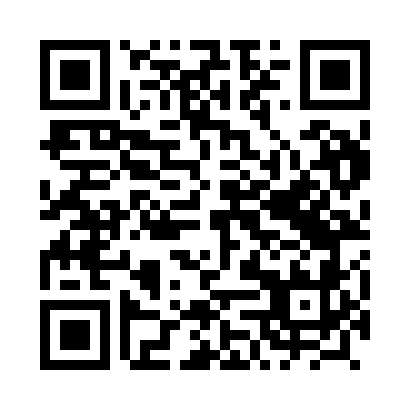 Prayer times for Kurzacze, PolandWed 1 May 2024 - Fri 31 May 2024High Latitude Method: Angle Based RulePrayer Calculation Method: Muslim World LeagueAsar Calculation Method: HanafiPrayer times provided by https://www.salahtimes.comDateDayFajrSunriseDhuhrAsrMaghribIsha1Wed2:415:1012:355:428:0110:192Thu2:385:0812:355:438:0310:223Fri2:345:0612:355:448:0510:254Sat2:315:0412:355:458:0610:285Sun2:275:0312:355:468:0810:316Mon2:235:0112:355:478:0910:357Tue2:214:5912:355:488:1110:388Wed2:204:5712:355:498:1310:419Thu2:194:5612:355:508:1410:4210Fri2:194:5412:355:518:1610:4311Sat2:184:5312:345:528:1710:4312Sun2:174:5112:345:538:1910:4413Mon2:174:4912:345:548:2010:4514Tue2:164:4812:345:548:2210:4515Wed2:154:4612:345:558:2310:4616Thu2:154:4512:355:568:2510:4617Fri2:144:4412:355:578:2610:4718Sat2:144:4212:355:588:2810:4819Sun2:134:4112:355:598:2910:4820Mon2:134:4012:356:008:3010:4921Tue2:124:3812:356:008:3210:5022Wed2:124:3712:356:018:3310:5023Thu2:124:3612:356:028:3510:5124Fri2:114:3512:356:038:3610:5225Sat2:114:3412:356:038:3710:5226Sun2:104:3312:356:048:3810:5327Mon2:104:3212:356:058:4010:5328Tue2:104:3112:356:068:4110:5429Wed2:094:3012:366:068:4210:5530Thu2:094:2912:366:078:4310:5531Fri2:094:2812:366:088:4410:56